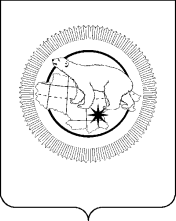 ГУБЕРНАТОР   ЧУКОТСКОГО  АВТОНОМНОГО  ОКРУГАР А С П О Р Я Ж Е Н И ЕВ соответствии с Постановлением Губернатора Чукотского автономного округа от 7 сентября 2015 года № 78 «О мерах по совершенствованию организации деятельности в области противодействия коррупции», в связи с организационно-штатными изменениями,1. Утвердить состав Комиссии по координации работы по противодействию коррупции в Чукотском автономном округе согласно приложению.2. Признать утратившими силу:Распоряжение Губернатора Чукотского автономного округа от 7 сентября 2015 года № 157-рг «О составе Комиссии по координации работы по противодействию коррупции в Чукотском автономном округе»;Распоряжение Губернатора Чукотского автономного округа от 6 ноября 2015 года № 205-рг «О внесении изменения в Приложение к Распоряжению Губернатора Чукотского автономного округа от 7 сентября 2015 года № 157-рг.Р.В. КопинПриложениек Распоряжению ГубернатораЧукотского автономного округаот 16 декабря 2015 года  № 288-ргСОСТАВКомиссии по координации работы по противодействию коррупции в Чукотском автономном округе (с изменениями и дополнениями внесёнными Распоряжениями Губернатора Чукотского автономного округа от: 18 февраля 2016 г. № 39-рг, 23 марта 2016 г. № 62-рг, 12 мая 2016 г. № 113-рг, 22 июня 2016 г. № 256-рг, 21 ноября 2016 г. № 320-рг, 22 декабря 2017 г. № 333-рг, 28 марта 2018 г.№  94-рг)от16 декабря 2015 года№288-ргг. АнадырьО составе Комиссии по координации работы по противодействию коррупции в Чукотском автономном округеПредседатель Комиссии:Председатель Комиссии:Копин Р.В.Губернатор – Председатель Правительства Чукотского автономного округа Заместители Председателя Комиссии:Заместители Председателя Комиссии:Медведева А.П.Заместитель Губернатора – Председателя Правительства, Руководитель Аппарата Губернатора и Правительства Чукотского автономного округаСекретарь Комиссии:Секретарь Комиссии:Павлюкевич Е.М.Заместитель руководителя Аппарата, начальник Управления по профилактике коррупционных и иных правонарушений Аппарата Губернатора и Правительства Чукотского автономного округаЧлены Комиссии:Члены Комиссии:Давиденко И.В.Глава Администрации городского округа Анадырь, председатель правления Ассоциации «Совет муниципальных образований Чукотского автономного округа (по согласованию);Жукова А.Г.Уполномоченный по правам человека в Чукотском автономном округе (по согласованию);Кандан А.А.начальник Управления Министерства внутренних дел Российской Федерации по Чукотскому автономному округу (по согласованию);Лагунова М.Ю.Первый заместитель Председателя Думы Чукотского автономного округа, член Чукотского регионального отделения Общероссийской общественной организации «Ассоциация юристов России» (по согласованию);Пинчук В.Н.Главный федеральный инспектор по Чукотскому автономному округу полномочного представителя Президента Российской Федерации в Дальневосточном федеральном округе (по согласованию);Попов С.М. директор Чукотского филиала Федерального государственного автономного образовательного учреждения высшего профессионального образования «Северо-Восточный федеральный университет имени М.К. Аммосова» (по согласованию);Филоненков А.Г.начальник Управления Федеральной службы безопасности Российской Федерации по Чукотскому автономному округу (по согласованию);Шалагинов Н.В.Председатель Общественной палаты Чукотского автономного округа (по согласованию).».